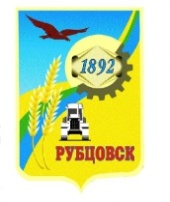 Администрация города Рубцовска Алтайского краяПОСТАНОВЛЕНИЕ24.08.2020 № 2057 Об утверждении муниципальной программы   «Комплексные меры противодействия злоупотреблению наркотиками и их незаконному обороту в городе Рубцовске» на 2021 - 2025 годы   В целях сокращения распространения наркомании и связанных с ней преступлений и правонарушений,  негативных последствий для жизни и здоровья граждан, в соответствии со статьей 179 Бюджетного кодекса Российской Федерации, руководствуясь Порядком разработки, реализации и оценки эффективности муниципальных программ муниципального образования город Рубцовск Алтайского края, утвержденным постановлением Администрации города Рубцовска Алтайского края от 14.10.2016 № 4337, ПОСТАНОВЛЯЮ:1. Утвердить муниципальную программу «Комплексные меры противодействия злоупотреблению наркотиками и их незаконному обороту в городе Рубцовске» на 2021-2025 годы (приложение).2. Признать утратившими силу:постановление Администрации города Рубцовска Алтайского края от 03.10.2017 № 4852 «Об утверждении муниципальной программы «Комплексные меры противодействия злоупотреблению наркотиками и их незаконному обороту в городе Рубцовске» на 2018-2020 годы;  постановление Администрации города Рубцовска Алтайского края от 12.02.2018 № 280 «О внесении изменений в постановление Администрации города Рубцовска Алтайского края от 03.10.2017 № 4852 «Об утверждении муниципальной программы «Комплексные меры противодействия злоупотреблению наркотиками и их незаконному обороту в городе Рубцовске» на 2018-2020 годы»;постановление Администрации города Рубцовска Алтайского края от 06.02.2019 № 232 «О внесении изменений в постановление Администрации города Рубцовска Алтайского края от 03.10.2017 № 4852 «Об утверждении муниципальной программы «Комплексные меры противодействия злоупотреблению наркотиками и их незаконному обороту в городе Рубцовске» на 2018-2020 годы (с изменениями)»;постановление Администрации города Рубцовска Алтайского края от 05.02.2020 № 235 «О внесении изменений в постановление Администрации города Рубцовска Алтайского края от 03.10.2017 № 4852 «Об утверждении муниципальной программы «Комплексные меры противодействия злоупотреблению наркотиками и их незаконному обороту в городе Рубцовске» на 2018-2020 годы (с изменениями)».3. Действие настоящего постановления распространяется на правоотношения, возникшие с 1 января 2021 года.4. Опубликовать настоящее постановление в газете «Местное время» и разместить на официальном сайте Администрации города Рубцовска Алтайского края в информационно-телекоммуникационной сети «Интернет».5. Настоящее постановление вступает в силу после его опубликования в газете «Местное время».6. Контроль за исполнением настоящего постановления возложить на   заместителя Главы Администрации города Рубцовска Мищерина А. А.Глава города Рубцовска 	     Д.З. Фельдман                                                    Приложение                                                                                  к постановлению Администрации                                                                                    города Рубцовска Алтайского края                                                         24.08.2020 № 2057Муниципальная  программа«Комплексные меры противодействия злоупотреблению наркотиками и их незаконному обороту в  городе Рубцовске» на 2021 - 2025 годыПАСПОРТ муниципальной программы «Комплексные меры противодействия злоупотреблению наркотиками и их незаконному обороту в  городе Рубцовске» на 2021 - 2025 годы (далее - Программа)1. Общая характеристика сферы реализации ПрограммыГлавной стратегической целью развития города Рубцовска (далее – город) является формирование благоприятной социальной среды, создающей условия для комфортного и безопасного проживания.Администрация города Рубцовска Алтайского края (далее – Администрация города) проводит в постоянном режиме работу по противодействию злоупотреблению наркотиками, совершенствованию методов профилактики и активизации межведомственного взаимодействия, направленного на противодействие злоупотреблению наркотиками. Объект Программы – защита жизни и здоровья граждан города Рубцовска от злоупотребления наркотиками.Предмет регулирования - общественные отношения в части противодействия незаконному обороту наркотических средств и психотропных веществ.Сфера действия Программы - осуществление мероприятий, направленных на профилактическую работу с населением города Рубцовска, повышение уровня координации деятельности в сфере противодействия незаконному обороту наркотиков, усовершенствование системы профилактических мер антинаркотической направленности.Понятия, используемые в Программе:антинаркотическая пропаганда – пропаганда здорового образа жизни, том числе физической культуры и спорта, направленная на формирование в обществе негативного отношения к наркомании;больной наркоманией - лицо, которому по результатам медицинского освидетельствования, проведенного в соответствии с федеральным законодательством, поставлен диагноз «наркомания»;наркомания - заболевание, обусловленное зависимостью от наркотического средства или психотропного вещества;наркотические средства (наркотики), психотропные вещества - вещества синтетического или естественного происхождения, препараты, растения, включенные в Перечень наркотических средств, психотропных веществ и их прекурсоров, подлежащих контролю в Российской Федерации в соответствии с законодательством Российской Федерации;незаконное потребление наркотических средств или психотропных веществ - потребление наркотических средств или психотропных веществ без назначения врача;незаконный оборот наркотических средств, психотропных веществ и их прекурсоров - оборот наркотических средств, психотропных веществ и их прекурсоров, осуществляемый в нарушение законодательства Российской Федерации;оборот наркотических средств, психотропных веществ и их прекурсоров - культивирование растений, разработка, производство, изготовление, переработка, хранение, перевозка, пересылка, отпуск, реализация, распределение, приобретение, использование, ввоз на таможенную территорию Российской Федерации, вывоз с таможенной территории Российской Федерации, уничтожение наркотических средств, психотропных веществ и их прекурсоров, разрешенные и контролируемые в соответствии с законодательством Российской Федерации;профилактика наркомании и токсикомании –  система  комплексных правовых, организационных, социальных, психологических, педагогических, медицинских и иных мер, направленных на предупреждение возникновения и распространения наркомании;городская межведомственная комиссия по противодействию злоупотреблению наркотическими средствами и их незаконному обороту - коллегиальный орган, способствующий осуществлению политики в сфере профилактики, лечения наркомании, борьбе с незаконным оборотом наркотиков и контроля за выполнением мероприятий по осуществлению этой политики. 1.1. Основные проблемы и анализ причин их возникновения в сфере реализации ПрограммыОдной из негативных тенденций в состоянии здоровья населения города является достаточно высокая распространенность наркологических заболеваний. Количество лиц, впервые поставленных по состоянию на 01.01.2020 на учет с диагнозом «наркомания», составило 6 человек, в 2018 году – 12 человек, в 2019 году – 12 человек.  На 01.01.2020 на учете в наркологических учреждениях с диагнозом «синдром зависимости от наркотических веществ» состоит 290 человек (в 2018 году – 353 человека, в 2019 – 310 человек). На 01.01.2020 число больных с синдромом зависимости от наркотических веществ в возрасте: 18 - 19 лет – 0,3%, 20 - 39 лет – 82,0 %, 40 - 59 лет – 17,5 %.Число потребителей, состоящих на учете с «пагубным употреблением наркотических веществ» в краевом государственном бюджетном учреждении здравоохранения «Наркологический диспансер г. Рубцовска (далее – КГБУЗ «Наркодиспансер Рубцовск»), практически остается без изменения: 2018 год – 246 человек, 2019 год -272 человека, 2020 год – 264 человека.В 2019 году на территории города общее количество зарегистрированных преступлений в сфере незаконного оборота наркотических средств и психотропных веществ составило 152 преступления, в сравнении с 2018 годом увеличилось на 10,1% (138 преступлений). К категории тяжких и особо тяжких преступлений в сфере незаконного оборота наркотических средств и психотропных веществ относятся 109 преступлений, выявленных в 2019 году, что на 2,7 % меньше показателей 2018 года (112 преступлений). Исходя из приведенной статистики, можно сделать вывод о сохранении тенденции роста общего количества преступлений в сфере незаконного оборота наркотических средств и психотропных веществ, что в дальнейшем отрицательно отразится на количестве тяжких и особо тяжких преступлений данной категории. В целом по итогам 2019 года удельный вес преступлений в сфере незаконного оборота наркотических средств и психотропных веществ в общем количестве всех зарегистрированных преступных деяний составил 7,5 %. Преступления данной категории  занимают третье место после преступлений против собственности и против личности.Ситуация в сфере незаконного оборота наркотиков характеризуется ростом криминальной активности преступных групп, в том числе причастных к межрегиональным оптовым поставкам наркотиков и их распространением с использованием информационно-телекоммуникационных технологий. Сохраняется актуальность проблемы незаконного оборота наркотиков среди несовершеннолетних и молодежи, а также вовлеченности в совершение наркопреступлений представителей этнических диаспор (общин, землячеств), проживающих на территории города Рубцовска.1.2. Обоснование решения проблем и прогноз развития в сфере реализации ПрограммыПрограммно - целевыми инструментами Программы (обоснование разработки Программы) являются: закон Алтайского края от 14.09.2006 № 94-ЗС «О профилактике  наркомании и токсикомании в Алтайском крае»;государственная программа Алтайского края «Комплексные меры противодействия злоупотреблению наркотиками и их незаконному обороту в Алтайском крае».   Администрация города проводит в постоянном режиме работу по противодействию злоупотреблению наркотиками, совершенствованию методов профилактики и активизации межведомственного взаимодействия, направленного на противодействие злоупотреблению наркотиками. На территории города реализовывалась муниципальная программа «Комплексные меры противодействия злоупотреблению наркотиками и их незаконному обороту в городе Рубцовске» на 2018 – 2020 годы. В рамках реализации предыдущих программ антинаркотической направленности начата и в настоящее время продолжается работа по профилактике наркомании. В образовательных учреждениях разработаны антинаркотические программы и планы для работы с учащимися. В целях предотвращения и сокращения распространения наркомании среди молодежи реализуются мероприятия, направленные на формирование здорового образа жизни: традиционно проводятся единые профилактические акции: «Родительский урок», «Здоровье молодежи - богатство России!», «Классный час: Наркотики. Закон. Ответственность», «Летний лагерь-территория здоровья», «Сообщи, где торгуют смертью!», «Я выбираю здоровье!», а также акции, посвященные Международному дню борьбы с наркоманией и наркобизнесом. В средствах массовой информации регулярно размещаются материалы, способствующие  формированию общественного мнения, ориентированного на здоровый образ жизни и негативное отношение к употреблению наркотических средств, психотропных веществ. Согласно методике оценки эффективности муниципальных программ комплексная оценка эффективности данной Программы за 2019 год составила 98,1 %, что является высоким уровнем эффективностиОрганизовано взаимодействие Администрации города   с   федеральными органами государственной  и исполнительной власти, действующими на территории города. С целью указанного взаимодействия действует  городская межведомственная комиссия по противодействию злоупотреблению наркотическими средствами и  их незаконному обороту (далее – Комиссия).  Вместе с тем актуальность борьбы с незаконным оборотом наркотиков и злоупотреблением ими сохраняется. Этому способствуют следующие факторы:продолжающаяся контрабанда афганского героина и наркотиков каннабиноидной группы из стран ближнего зарубежья (близость границы с Республикой Казахстан);активность происходящих миграционных процессов (прибытие  на территорию края большого числа иностранных граждан из наркоопасных стран);получение и распространение новых видов наркотических средств и психотропных веществ (курительные смеси, извлечение наркотиков из лекарственных препаратов и т.д.);наличие на территории города 5 учреждений федеральной службы исполнения наказания.  Все эти факторы оказывают разрушительное воздействие на жизнь и здоровье граждан, безопасность государства и общества, что выдвигает целый ряд требований к организации работы Администрации города в сфере профилактики наркомании и токсикомании, антинаркотической пропаганды.Необходим комплексный подход к разработке механизмов и принятию мер по здоровьесберегающему поведению граждан.Профилактика наркомании и токсикомании, антинаркотическая пропаганда должны стать более результативными за счет использования программно-целевого метода. За счет комплексного подхода, подкрепленного финансированием, с привлечением всех заинтересованных сторон: органов государственной власти, местного самоуправления, правоохранительных органов, средств массовой информации, учреждений образования, культуры, спорта можно добиться повышения эффективности мер по противодействию злоупотреблению наркотиками и их незаконному обороту в городе.  В связи с актуальностью предыдущей программы разработана  муниципальная программа «Комплексные меры противодействия злоупотреблению наркотиками и их незаконному обороту в  городе Рубцовске» на 2021 - 2025 годы  2. Приоритетные направления реализации Программы, цели и задачи, индикаторы и описание основных ожидаемых конечных результатов Программы, сроков и этапов ее реализации 2.1. Приоритетные направления реализации ПрограммыПрограмма определяет цель, задачи и направления в сфере противодействия злоупотреблению наркотиками и их незаконному обороту на территории города. Цель и задачи Программы соответствуют приоритетам социально-экономического развития Алтайского края и  сформированы с учётом целей и задач, представленных в следующих стратегических документах: Федеральный закон от 06.10.2003 № 131-ФЗ «Об общих принципах организации местного самоуправления в Российской Федерации»;закон Алтайского края от 14.09.2006 № 94-ЗС «О профилактике  наркомании и токсикомании в Алтайском крае»;государственная программа Алтайского края «Комплексные меры противодействия злоупотреблению наркотиками и их незаконному обороту в Алтайском крае».  Программа направлена на сокращение распространения наркомании и связанных с ней преступлений и правонарушений, уничтожение незаконно выращенных посевов и очагов произрастания дикорастущих наркосодержащих растений, сокращение числа потребителей наркотиков в немедицинских целях, пресечение пропаганды наркотической субкультуры, создание системы антинаркотической пропаганды, предотвращение вовлечения детей и подростков в немедицинское употребление наркотиков, выявление лиц, употребляющих наркотики, развитие региональной системы социальной реабилитации и ресоциализации, научно-методическое и кадровое обеспечение деятельности по снижению спроса на наркотики. 2.2. Цель и задачи Программы  Целью Программы является сокращение распространения наркомании и связанных с ней преступлений и правонарушений, негативных последствий для жизни и здоровья граждан.Для достижения поставленной цели планируется реализовать следующие задачи:профилактика распространения наркомании и связанных с ней правонарушений;противодействие незаконному обороту наркотических средств и психотропных веществ;выявление и мотивирование лиц, допускающих немедицинское потребление наркотических средств, к участию в программах лечения, реабилитации, ресоциализации и постреабилитационного сопровождения.2.3. Конечные результаты реализации ПрограммыВ ходе реализации планируется достижение следующих конечных результатов, отраженных в важнейших целевых индикаторах Программы:увеличение доли молодых граждан в возрасте от 14 до 30 лет, вовлеченных в профилактические антинаркотические мероприятия, по отношению к общей численности молодежи, проживающей на территории города;повышение уровня раскрываемости преступлений, связанных с незаконным оборотом наркотических средств, психотропных веществ и их прекурсоров или аналогов, сильнодействующих веществ;увеличение числа больных наркоманией, находящихся в ремиссии более        2 лет.К последнему году реализации Программы ожидается:увеличение до 70 % доли молодых граждан в возрасте от 14 до 30 лет, вовлеченных в профилактические антинаркотические мероприятия, по отношению к общей численности молодежи, проживающей на территории города;повышение до 75,0 % уровня раскрываемости преступлений, связанных с незаконным оборотом наркотических средств, психотропных веществ и их прекурсоров или аналогов, сильнодействующих веществ;увеличение числа больных наркоманией, находящихся в ремиссии более       2 лет, до 11,6 человек на 100 больных наркоманией среднегодового контингента.Динамика важнейших целевых индикаторов и показателей эффективности реализации Программы приведена в таблице 1.2.4. Сроки и этапы реализации ПрограммыСроки реализации Программы определены на 5 лет  с 2021 по 2025 годы, без разделения на этапы.3. Обобщенная характеристика мероприятий ПрограммыПрограмма состоит из мероприятий, которые отражают актуальные и перспективные направления государственной политики в сфере противодействия злоупотреблению наркотиками и их незаконному обороту в городе Рубцовске, содержат меры по профилактике распространения наркомании и связанных с ней правонарушений. Мероприятия определяют механизмы противодействия незаконному обороту наркотических средств и психотропных веществ в городе Рубцовске, внедрения современных методов диагностики наркопотребления, мотивирования лиц, допускающих немедицинское потребление наркотических средств, к участию в программах лечения, реабилитации, ресоциализации и постреабилитационного сопровождения. Перечень мероприятий Программы приведен в таблице 2.4. Общий объем финансовых ресурсов, необходимых для реализации ПрограммыФинансирование Программы осуществляется за счет средств бюджета города.   Общий объём финансирования на весь срок реализации Программы планируется в сумме 1140,0 тыс. руб., в том числе по годам:2021 г. – 228,0 тыс. руб.;2022 г. – 228,0 тыс. руб.; 2023 г. – 228,0 тыс. руб.;2024 г. – 228,0 тыс. руб.; 2025 г. – 228,0 тыс. руб.Объемы финансирования Программы подлежат ежегодному уточнению при формировании бюджета города на очередной финансовый год. Сводные финансовые затраты по направлениям и срокам исполнения представлены в таблице 3.5. Анализ рисков реализации Программы и описание мер управления рисками реализации ПрограммыК возможным рискам реализации Программы относятся:появление в незаконном обороте новых наркотических средств и обладающих наркогенным потенциалом психоактивных веществ;распространение средствами массовой информации в широких социальных слоях, прежде всего среди молодежи, идеологии терпимости к потреблению наркотиков;непринятие или несвоевременное принятие нормативных правовых актов как на федеральном, так и на региональном уровнях, влияющих на реализацию мероприятий Программы;недостаточная проработка организационных вопросов, необходимых для реализации Программы;неэффективное управление процессом реализации Программы, несогласованность действий ответственного исполнителя и участников Программы;Минимизация указанных рисков возможна через:привлечение общественности к обсуждению целей, задач и механизмов развития сокращения предложения наркотических средств и спроса на них;публичное освещение хода и результатов реализации  Программы;эффективное межведомственное взаимодействие ответственного исполнителя и участников реализации Программы;качественное планирование реализации мероприятий Программы.Устранение риска возможно за счет постоянного и оперативного мониторинга (в том числе социологического) реализации Программы, а также за счет своевременной корректировки Программы.6. Оценка эффективности ПрограммыКомплексная оценка эффективности реализации Программы   осуществляется МКУ «Управление культуры, спорта и молодежной политики»       г. Рубцовска в соответствии с Методикой оценки эффективности муниципальной программы (приложение 2 к Порядку разработки, реализации и оценки эффективности муниципальных программ муниципального образования город Рубцовск Алтайского края, утвержденному постановлением Администрации города Рубцовска Алтайского края от 14.10.2016 № 4337). Оценка эффективности реализации Программы осуществляется на основе оценок по трем критериям и включается в годовой отчет о реализации Программы.7. Механизмы реализации ПрограммыМеханизм реализации Программы базируется на принципах партнерства территориальных органов, федеральных органов исполнительной власти, органов местного самоуправления, муниципальных учреждений и общественных объединений.С целью организации и контроля реализации мероприятий Программы городская межведомственная комиссия по противодействию злоупотреблению наркотическими средствами и  их незаконному обороту совместно с МКУ «Управление культуры, спорта и молодежной политики» г. Рубцовска проводит анализ, контроль, мониторинг и регулирование процесса реализации Программы.  Мониторинг ориентирован на раннее предупреждение возникновения проблем и отклонений от запланированных показателей в ходе реализации Программы, а также на выполнение мероприятий Программы в течение года. Мониторинг реализации Программы осуществляется ежеквартально. Объектом мониторинга является выполнение мероприятий Программы в установленные сроки, сведения о финансировании Программы на отчетную дату, степень достижения плановых значений индикаторов Программы.МКУ «Управление культуры, спорта и молодежной политики» г. Рубцовска:  организует реализацию Программы, принимает решение о внесении изменений в Программу в соответствии с установленными порядком и требованиями;контролирует выполнение программных мероприятий, выявляет несоответствие результатов их реализации плановым показателям, устанавливает причины не достижения ожидаемых результатов и определяет меры по их устранению;запрашивает у участников Программы информацию, необходимую для проведения мониторинга и подготовки отчета о ходе реализации и оценке эффективности Программы;предоставляет ежеквартальные и годовые отчёты в соответствии с  Порядком разработки, реализации и оценки эффективности муниципальных программ муниципального образования город Рубцовск Алтайского края, утвержденным постановлением Администрации города Рубцовска Алтайского края от 14.10.2016 № 4337.Участники Программы:осуществляют реализацию мероприятий Программы, в отношении которых они являются исполнителями;вносят ответственному исполнителю предложения о необходимости внесения изменений в Программу;предоставляют ответственному исполнителю информацию, необходимую для проведения мониторинга реализации Программы, оценки эффективности реализации Программы и формирования сводных отчетов (в срок до 10 числа месяца, следующего за отчетным кварталом);обеспечивают эффективное использование средств, выделяемых на реализацию Программы.Таблица 1Сведения об индикаторах Программы и их значенияхТаблица  2Перечень мероприятий Программы Таблица 3Объем финансовых ресурсов, необходимых для реализации ПрограммыИ.о. начальника отдела по организации управления и работе с обращениямиАдминистрации города Рубцовска 	      Н.В. ГребневаОтветственный исполнитель ПрограммыМКУ «Управление культуры, спорта и молодежной политики» г. Рубцовска Соисполнители Программы отсутствуютУчастники Программы МКУ «Управление образования» г. Рубцовска; управление Администрации города Рубцовска по жилищно-коммунальному хозяйству и экологии; пресс-служба Администрации города Рубцовска Алтайского края; учреждения, подведомственные МКУ «Управление культуры, спорта и молодежной политики» г. Рубцовска;МО МВД России «Рубцовский» (по согласованию);ЛОП на станции Рубцовск Алтайского ЛУ МВД России (по согласованию);КГБУЗ «Наркодиспансер Рубцовск» (по согласованию);образовательные учреждения муниципального образования город Рубцовск Алтайского края; население муниципального образования город Рубцовск Алтайского краяПодпрограммыПрограммой не предусмотреныПрограммно-целевые инструменты Программызакон Алтайского края от 14.09.2006 № 94-ЗС «О профилактике  наркомании и токсикомании в Алтайском крае»;государственная программа Алтайского края «Комплексные меры противодействия злоупотреблению наркотиками и их незаконному обороту в Алтайском крае»   Цель программысокращение распространения наркомании и связанных с ней преступлений и правонарушений,  негативных последствий для жизни и здоровья гражданЗадачи Программыпрофилактика распространения наркомании и связанных с ней правонарушений;противодействие незаконному обороту наркотических средств и психотропных веществ;выявление и мотивирование лиц, допускающих немедицинское потребление наркотических средств, к участию в программах лечения, реабилитации, ресоциализации и постреабилитационного сопровождения.Индикаторы и показатели Программычисло больных наркоманией, находящихся в ремиссии более 2 лет на 100 больных наркоманией  среднегодового контингента;доля молодых граждан в возрасте от 14 до 30 лет, вовлеченных в профилактические мероприятия, по отношению к общей численности молодежи, проживающей на территории города Рубцовска;уровень раскрываемости преступлений, связанных с незаконным оборотом наркотических средств, психотропных веществ и их прекурсоров или аналогов, сильнодействующих веществСроки и этапы реализации Программы2021-2025 годы, без деления на этапыОбъемы финансирования ПрограммыОбщий объем финансирования программы на 2021-2025 годы за счет средств бюджета муниципального образования  город Рубцовск Алтайского края (далее – бюджет города) составит 1140,0 тыс. руб., в т. ч. по годам:. – 228,0 тыс. руб.;. – 228,0 тыс. руб.; . – 228,0 тыс. руб.;. – 228,0 тыс. руб.; . – 228,0 тыс. руб.Объемы финансирования подлежат ежегодному уточнению, исходя из возможностей бюджета городаОжидаемые результаты реализации Программыувеличение числа больных наркоманией, находящихся в ремиссии более 2 лет, до 11,6 человек на 100 больных наркоманией  среднегодового контингента;увеличение до 70 % доли  молодых граждан в возрасте от 14 до 30 лет, вовлеченных в профилактические антинаркотические мероприятия, по отношению к общей численности молодежи, проживающей на территории города Рубцовска;  повышение до 75,0 % уровня раскрываемости преступлений, связанных с незаконным оборотом наркотических средств, психотропных веществ и их прекурсоров или аналогов, сильнодействующих веществ  № п/пНаименование индикатора (показателя)Ед. изм.Значение по годамЗначение по годамЗначение по годамЗначение по годамЗначение по годамЗначение по годам№ п/пНаименование индикатора (показателя)Ед. изм.год, предшествующий году разработки Программы (факт)2019год разработки Программы(оценка)2020годы реализации Программыгоды реализации Программыгоды реализации Программыгоды реализации Программыгоды реализации Программы№ п/пНаименование индикатора (показателя)Ед. изм.год, предшествующий году разработки Программы (факт)2019год разработки Программы(оценка)20202021(план)2022(план)2023(план)2024(план)2025(план)123456789101.Доля  молодых  граждан в возрасте от 14 до 30 лет, вовлеченных в профилактические антинаркотические мероприятия, по отношению к общей численности молодежи, проживающей на территории города%55,055,055,060,062,565,070,02.Повышение   уровня раскрываемости преступлений, связанных с незаконным оборотом наркотических средств, психотропных веществ и их прекурсоров или аналогов, сильнодействую-щих веществ.%72,762,173,073,574,074,575,03.Число больных наркоманией, находящихся в ремиссии более 2 лет (на 100 больных наркоманией  среднегодового контингента)чел.11,510,510,510,811,111,411,6Наименование, цели, задачи, мероприятияИсполнительСумма затрат по годам, тыс. руб. Сумма затрат по годам, тыс. руб. Сумма затрат по годам, тыс. руб. Сумма затрат по годам, тыс. руб. Сумма затрат по годам, тыс. руб. Сумма затрат по годам, тыс. руб. Сумма затрат по годам, тыс. руб. Сумма затрат по годам, тыс. руб. Сумма затрат по годам, тыс. руб. Сумма затрат по годам, тыс. руб. Сумма затрат по годам, тыс. руб. Сумма затрат по годам, тыс. руб. Сумма затрат по годам, тыс. руб. Сумма затрат по годам, тыс. руб. Сумма затрат по годам, тыс. руб. Сумма затрат по годам, тыс. руб. Источники финансированияИсточники финансированияИсточники финансированияИсточники финансированияИсточники финансированияИсточники финансированияНаименование, цели, задачи, мероприятияИсполнитель2021202220232024202520252025202520252025ВсегоВсегоВсегоВсегоВсегоВсего6777777888888999999Цель. Сокращение распространения наркомании и связанных с ней преступлений и правонарушений,  негативных последствий для жизни и здоровья граждан228,0228,0228,0228,0228,0228,0228,0228,0228,0228,01140,01140,01140,01140,01140,01140,0ВсегоВсегоВсегоВсегоВсегоВсегоЦель. Сокращение распространения наркомании и связанных с ней преступлений и правонарушений,  негативных последствий для жизни и здоровья граждан228,0228,0228,0228,0228,0228,0228,0228,0228,0228,01140,01140,01140,01140,01140,01140,0Бюджет городаБюджет городаБюджет городаБюджет городаБюджет городаБюджет городаЗадача 1. Профилактика распространения наркомании и связанных с ней преступлений и правонарушений39,039,039,039,039,039,039,039,039,039,0195,0195,0195,0195,0195,0195,0ВсегоВсегоВсегоВсегоВсегоВсегоЗадача 1. Профилактика распространения наркомании и связанных с ней преступлений и правонарушений39,039,039,039,039,039,039,039,039,039,0195,0195,0195,0195,0195,0195,0Бюджет городаБюджет городаБюджет городаБюджет городаБюджет городаБюджет городаМероприятие 1.1. Организация работы городской межведомственной комиссии по противодействию злоупотреблению наркотическими средствами и их незаконному обороту на территории города РубцовскаАдминистрация города Рубцовска Алтайского края,МКУ «Управление культуры, спорта и молодежной политики» г. Рубцовска0000000000000000000000Мероприятие 1.2. Проведение совещаний руководителей муниципальных общеобразовательных, дошкольных учреждений, учреждений дополнительного образования, учреждений культуры и спорта по вопросам профилактики наркомании среди детей и подростков.МКУ «Управление образования» г. Рубцовска,МКУ «Управление культуры, спорта и молодежной политики» г. Рубцовска, МО МВД России «Рубцовский» (по согласованию),00000000000000000000000Мероприятие 1.3. Организация и проведение «круглого стола», рабочих встреч и др. мероприятий с участием представителей общественных объединений, учебных заведений, учреждений профилактики по проблемам наркоманииМКУ «Управление культуры, спорта и молодежной политики» г. Рубцовска5,05,05,05,05,05,05,05,05,05,05,025,025,025,025,025,025,0ВсегоВсегоВсегоВсегоВсегоВсегоМероприятие 1.3. Организация и проведение «круглого стола», рабочих встреч и др. мероприятий с участием представителей общественных объединений, учебных заведений, учреждений профилактики по проблемам наркоманииМКУ «Управление культуры, спорта и молодежной политики» г. Рубцовска5,05,05,05,05,05,05,05,05,05,05,025,025,025,025,025,025,0бюджет городабюджет городабюджет городабюджет городабюджет городабюджет городаМероприятие 1.4. Организация  работы по разработке, изготовлению и распространению печатной, сувенирной продукции, средств наглядной агитации, направленных на профилактику наркомании, пропаганду здорового образа жизниМКУ «Управление культуры, спорта и молодежной политики» г. Рубцовска6,06,06,06,06,06,06,06,06,06,06,030,030,030,030,030,030,0ВсегоВсегоВсегоВсегоВсегоВсегоМероприятие 1.4. Организация  работы по разработке, изготовлению и распространению печатной, сувенирной продукции, средств наглядной агитации, направленных на профилактику наркомании, пропаганду здорового образа жизниМКУ «Управление культуры, спорта и молодежной политики» г. Рубцовска6,06,06,06,06,06,06,06,06,06,06,030,030,030,030,030,030,0бюджет городабюджет городабюджет городабюджет городабюджет городабюджет городаМероприятие 1.4. Организация  работы по разработке, изготовлению и распространению печатной, сувенирной продукции, средств наглядной агитации, направленных на профилактику наркомании, пропаганду здорового образа жизниМО МВД России «Рубцовский» (по согласованию)00000000000000000ВсегоВсегоВсегоВсегоВсегоВсегоМероприятие 1.4. Организация  работы по разработке, изготовлению и распространению печатной, сувенирной продукции, средств наглядной агитации, направленных на профилактику наркомании, пропаганду здорового образа жизниМО МВД России «Рубцовский» (по согласованию)00000000000000000бюджет городабюджет городабюджет городабюджет городабюджет городабюджет городаМероприятие 1.5. Проведение   городской акции «Я выбираю здоровье!»МКУ «Управление культуры, спорта и молодежной политики» г. Рубцовска20,020,020,020,020,020,020,020,020,020,020,0100,0100,0100,0100,0100,0100,0ВсегоВсегоВсегоВсегоВсегоВсегоМероприятие 1.5. Проведение   городской акции «Я выбираю здоровье!»МКУ «Управление культуры, спорта и молодежной политики» г. Рубцовска20,020,020,020,020,020,020,020,020,020,020,0100,0100,0100,0100,0100,0100,0бюджет городабюджет городабюджет городабюджет городабюджет городабюджет городаМероприятие 1.6. Укрепление материально-технической базы молодежных общественных объединений (в т.ч. военно-патриотических и спортивных клубов, др.)МКУ «Управление культуры, спорта и молодежной политики» г. Рубцовска8,08,08,08,08,08,08,08,08,08,08,040,040,040,040,040,040,0ВсегоВсегоВсегоВсегоВсегоВсегоМероприятие 1.6. Укрепление материально-технической базы молодежных общественных объединений (в т.ч. военно-патриотических и спортивных клубов, др.)МКУ «Управление культуры, спорта и молодежной политики» г. Рубцовска8,08,08,08,08,08,08,08,08,08,08,040,040,040,040,040,040,0бюджет городабюджет городабюджет городабюджет городабюджет городабюджет городаЗадача 2. Противодействие незаконному обороту наркотических средств и психотропных веществ184,0184,0184,0184,0184,0184,0184,0184,0184,0184,0184,0920,0920,0920,0920,0920,0920,0ВсегоВсегоВсегоВсегоВсегоВсегоЗадача 2. Противодействие незаконному обороту наркотических средств и психотропных веществ184,0184,0184,0184,0184,0184,0184,0184,0184,0184,0184,0920,0920,0920,0920,0920,0920,0бюджет городабюджет городабюджет городабюджет городабюджет городабюджет городаМероприятие 2.1. Выявление на территории города хозяйствующих субъектов и физических лиц, на земельных участках которых имеются очаги произрастания дикорастущей конопли, и принятие мер по её уничтожениюуправление Администрации города Рубцовска по жилищно-коммунальному хозяйству и экологии110,0110,0110,0110,0110,0110,0110,0110,0110,0110,0110,0110,0550,0550,0550,0550,0550,0550,0ВсегоВсегоВсегоВсегоВсегоВсегоМероприятие 2.1. Выявление на территории города хозяйствующих субъектов и физических лиц, на земельных участках которых имеются очаги произрастания дикорастущей конопли, и принятие мер по её уничтожениюуправление Администрации города Рубцовска по жилищно-коммунальному хозяйству и экологии110,0110,0110,0110,0110,0110,0110,0110,0110,0110,0110,0110,0550,0550,0550,0550,0550,0550,0бюджет городабюджет городабюджет городабюджет городабюджет городабюджет городаМероприятие 2.2. Выпуск специальных тематических полос в местной прессе, посвященных антинаркотической тематикепресс-служба Администрации города Рубцовска    19,019,019,019,019,019,019,019,019,019,019,019,095,095,095,095,095,095,0ВсегоВсегоВсегоВсегоВсегоВсегоМероприятие 2.2. Выпуск специальных тематических полос в местной прессе, посвященных антинаркотической тематикепресс-служба Администрации города Рубцовска    19,019,019,019,019,019,019,019,019,019,019,019,095,095,095,095,095,095,0бюджет городабюджет городабюджет городабюджет городабюджет городабюджет городаМероприятие 2.3. Проведение профилактической работы с учащимися общеобразовательных школ города по предупреждению злоупотребления наркотическими средствами и психоактивными веществамиМКУ «Управление образования»                       г. Рубцовска, муниципальные бюджетные общеобразовательные учреждения000000000000000000ВсегоВсегоВсегоВсегоВсегоВсегоМероприятие 2.3. Проведение профилактической работы с учащимися общеобразовательных школ города по предупреждению злоупотребления наркотическими средствами и психоактивными веществамиМКУ «Управление образования»                       г. Рубцовска, муниципальные бюджетные общеобразовательные учреждения000000000000000000бюджет городабюджет городабюджет городабюджет городабюджет городабюджет городаМероприятие 2.4. Организация и проведение антинаркотических акций: «Родительский урок», «Здоровье молодежи – богатство России!», «Летний лагерь – территория здоровья», «Классный час» и др.МКУ «Управление образования»                       г. Рубцовска, муниципальные бюджетные общеобразовательные учреждения0000000000000000000Всего Всего Всего Всего Всего Всего Мероприятие 2.4. Организация и проведение антинаркотических акций: «Родительский урок», «Здоровье молодежи – богатство России!», «Летний лагерь – территория здоровья», «Классный час» и др.МКУ «Управление образования»                       г. Рубцовска, муниципальные бюджетные общеобразовательные учреждения0000000000000000000бюджет городабюджет городабюджет городабюджет городабюджет городабюджет городаМероприятие 2.4. Организация и проведение антинаркотических акций: «Родительский урок», «Здоровье молодежи – богатство России!», «Летний лагерь – территория здоровья», «Классный час» и др.МО МВД России «Рубцовский» (по согласованию)0000000000000000000Всего Всего Всего Всего Всего Всего Мероприятие 2.4. Организация и проведение антинаркотических акций: «Родительский урок», «Здоровье молодежи – богатство России!», «Летний лагерь – территория здоровья», «Классный час» и др.МО МВД России «Рубцовский» (по согласованию)0000000000000000000бюджет городабюджет городабюджет городабюджет городабюджет городабюджет городаМероприятие 2.5. Проведение детско-юношеских соревнований,  софинансирование всероссийских соревнований МКУ «Управление культуры, спорта и молодежной политики» г. Рубцовска10,010,010,010,010,010,010,010,010,010,010,010,010,050,0050,0050,0050,0050,0050,00ВсегоВсегоВсегоВсегоВсегоВсегоМероприятие 2.5. Проведение детско-юношеских соревнований,  софинансирование всероссийских соревнований МКУ «Управление культуры, спорта и молодежной политики» г. Рубцовска10,010,010,010,010,010,010,010,010,010,010,010,010,050,0050,0050,0050,0050,0050,00бюджет города бюджет города бюджет города бюджет города бюджет города бюджет города Мероприятие 2.6. Проведение молодежных фестивалей, флэшмобов посвященных проблемам наркомании, пропаганде здорового образа жизни  МКУ «Управление культуры, спорта и молодежной политики» г. Рубцовска20,020,020,020,020,020,020,020,020,020,020,020,020,0100,0100,0100,0100,0100,0100,0ВсегоВсегоВсегоВсегоВсегоВсегоМероприятие 2.6. Проведение молодежных фестивалей, флэшмобов посвященных проблемам наркомании, пропаганде здорового образа жизни  МКУ «Управление культуры, спорта и молодежной политики» г. Рубцовска20,020,020,020,020,020,020,020,020,020,020,020,020,0100,0100,0100,0100,0100,0100,0бюджет города бюджет города бюджет города бюджет города бюджет города бюджет города Мероприятие 2.7. Проведение школы студенческого (волонтерского) актива «Опасность среди нас»МКУ «Управление культуры, спорта и молодежной политики» г. Рубцовска5,05,05,05,05,05,05,05,05,05,05,05,05,025,025,025,025,025,025,0ВсегоВсегоВсегоВсегоВсегоВсегоМероприятие 2.7. Проведение школы студенческого (волонтерского) актива «Опасность среди нас»МКУ «Управление культуры, спорта и молодежной политики» г. Рубцовска5,05,05,05,05,05,05,05,05,05,05,05,05,025,025,025,025,025,025,0бюджет городабюджет городабюджет городабюджет городабюджет городабюджет городаМероприятие 2.8. Проведение   конкурсов   на лучший проект (программу) по профилактике наркомании и здорового образа жизниМКУ «Управление культуры, спорта и молодежной политики» г. Рубцовска20,020,020,020,020,020,020,020,020,020,020,020,020,0100,0100,0100,0100,0100,0100,0Всего Всего Всего Всего Всего Всего Мероприятие 2.8. Проведение   конкурсов   на лучший проект (программу) по профилактике наркомании и здорового образа жизниМКУ «Управление культуры, спорта и молодежной политики» г. Рубцовска20,020,020,020,020,020,020,020,020,020,020,020,020,0100,0100,0100,0100,0100,0100,0бюджета городабюджета городабюджета городабюджета городабюджета городабюджета городаЗадача 3. Выявление и мотивирование лиц, допускающих немедицинское потребление наркотических средств, к участию в программах лечения, реабилитации, ресоциализации и постреабилитационного сопровождения потреблению наркотиков5,05,05,05,05,05,05,05,05,05,05,05,05,025,025,025,025,025,025,0ВсегоВсегоВсегоВсегоВсегоВсегоЗадача 3. Выявление и мотивирование лиц, допускающих немедицинское потребление наркотических средств, к участию в программах лечения, реабилитации, ресоциализации и постреабилитационного сопровождения потреблению наркотиков5,05,05,05,05,05,05,05,05,05,05,05,05,025,025,025,025,025,025,0бюджет городабюджет городабюджет городабюджет городабюджет городабюджет городаМероприятие 3.1. Добровольное тестирование учащихся образовательных учреждений с целью выявления потребления наркотических средствМКУ «Управление образования»                       г. Рубцовска, муниципальные бюджетные общеобразовательные учреждения0000000000000000000ВсегоВсегоВсегоВсегоВсегоВсегоМероприятие 3.1. Добровольное тестирование учащихся образовательных учреждений с целью выявления потребления наркотических средствМКУ «Управление образования»                       г. Рубцовска, муниципальные бюджетные общеобразовательные учреждения0000000000000000000бюджет городабюджет городабюджет городабюджет городабюджет городабюджет городаМероприятие 3.2. Создание агитбригад из числа добровольцев (патриотически настроенной активной молодежи, врачей-наркологов, психологов, инспекторов по делам несовершеннолетних и т.д.) для проведения выездных акций по пропаганде здорового образа жизни в школах, ВУЗах, оздоровительных лагеряхМКУ «Управление культуры, спорта и молодежной политики» г. Рубцовска5,05,05,05,05,05,05,05,05,05,05,05,05,025,025,025,025,025,025,0ВсегоВсегоВсегоВсегоВсегоВсегоМероприятие 3.2. Создание агитбригад из числа добровольцев (патриотически настроенной активной молодежи, врачей-наркологов, психологов, инспекторов по делам несовершеннолетних и т.д.) для проведения выездных акций по пропаганде здорового образа жизни в школах, ВУЗах, оздоровительных лагеряхМКУ «Управление культуры, спорта и молодежной политики» г. Рубцовска5,05,05,05,05,05,05,05,05,05,05,05,05,025,025,025,025,025,025,0бюджет городабюджет городабюджет городабюджет городабюджет городабюджет городаМероприятие 3.3. Организация целенаправленной работы с детьми, входящими в «группу риска», по профилактике наркомании, оказание психолого-педагогической помощи подросткам и их родителямМКУ «Управление образования»                       г. Рубцовска, муниципальные бюджетные общеобразовательные учреждения00000000000000000000ВсегоВсегоВсегоВсегоВсегоВсегоМероприятие 3.3. Организация целенаправленной работы с детьми, входящими в «группу риска», по профилактике наркомании, оказание психолого-педагогической помощи подросткам и их родителямМКУ «Управление образования»                       г. Рубцовска, муниципальные бюджетные общеобразовательные учреждения00000000000000000000бюджет городабюджет городабюджет городабюджет городабюджет городабюджет городаМероприятие 3.3. Организация целенаправленной работы с детьми, входящими в «группу риска», по профилактике наркомании, оказание психолого-педагогической помощи подросткам и их родителямМО МВД России «Рубцовский» (по согласованию)00000000000000000000ВсегоВсегоВсегоВсегоВсегоВсегоМероприятие 3.3. Организация целенаправленной работы с детьми, входящими в «группу риска», по профилактике наркомании, оказание психолого-педагогической помощи подросткам и их родителямМО МВД России «Рубцовский» (по согласованию)00000000000000000000бюджет городабюджет городабюджет городабюджет городабюджет городабюджет городаМероприятие 3.4. Организация и обеспечение работы волонтерских групп, наркопостов на базе образовательных учрежденийМКУ «Управление образования»                       г. Рубцовска, муниципальные бюджетные общеобразовательные учреждения00000000000000000000ВсегоВсегоВсегоВсегоВсегоВсегоМероприятие 3.4. Организация и обеспечение работы волонтерских групп, наркопостов на базе образовательных учрежденийМКУ «Управление образования»                       г. Рубцовска, муниципальные бюджетные общеобразовательные учреждения00000000000000000000бюджет городабюджет городабюджет городабюджет городабюджет городабюджет городаИтого:228,0228,0228,0228,0228,0228,0228,0228,0228,0228,0228,0228,0228,0228,0228,01140,01140,01140,01140,01140,01140,0В том числе исполнителю и соисполнителям Программы:МКУ «Управление культуры, спорта и молодежной политики» г. Рубцовска99,099,099,099,099,099,099,099,099,099,099,099,099,099,099,0495,0495,0495,0495,0495,0495,0МКУ «Управление образования»                       г. Рубцовска, муниципальные бюджетные общеобразовательные учреждения000000000000000000000пресс-служба Администрации города Рубцовска    19,019,019,019,019,019,019,019,019,019,019,019,019,019,019,095,095,095,095,095,095,0управление Администрации города Рубцовска по жилищно-коммунальному хозяйству и экологии110,0110,0110,0110,0110,0110,0110,0110,0110,0110,0110,0110,0110,0110,0110,0550,0550,0550,0550,0550,0550,0Источники и направления расходовСумма расходов, тыс. рублейСумма расходов, тыс. рублейСумма расходов, тыс. рублейСумма расходов, тыс. рублейСумма расходов, тыс. рублейСумма расходов, тыс. рублейИсточники и направления расходовв том числе по годамв том числе по годамв том числе по годамв том числе по годамв том числе по годамВсегоИсточники и направления расходов202120222023202420251234567Всего финансовых затрат228,0228,0228,0228,0228,01140,0в том числе:из  бюджета города228,0228,0228,0228,0228,01140,0из краевого бюджета (на условиях софинансирования)000000из федерального бюджета (на условиях софинансирования)000000из внебюджетных источников000000Капитальные вложения000000в том числе:из  бюджета города000000из краевого бюджета (на условиях софинансирования)000000из федерального бюджета (на условиях софинансирования)000000из внебюджетных источников000000Прочие расходы228,0228,0228,0228,0228,01140,0в том числе:из бюджета города228,0228,0228,0228,0228,01140,0из краевого бюджета (на условиях софинансирования)000000из федерального бюджета (на условиях софинансирования)000000из внебюджетных источников000000